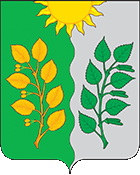 Собрание представителей сельского поселения Сухая Вязовка  муниципального  района ВолжскийСамарской областиЧетвертого созыва            №7                                                                                                   02 марта 2023г.« Об установлении ежемесячной доплаты к трудовой пенсии»               Рассмотрев заявления Стародубцева Павла Валентиновича и Голубковой Раисе Владимировне от 10.01.2023 года о перерасчете страховой  ежемесячной доплаты к трудовой пенсии, в связи с увеличением размера пенсии, в соответствии с Федеральным Законом от 06.10.2003 №131 «Об об общих принципах организации местного самоуправления в Российской Федерации» , Законом Самарской области от 09.07.2007 № 96-ГД « О муниципальной службе в Самарской области», Решением Собрания Представителей сельского поселения Сухая Вязовка от 27.12.2017 №36 «Об утверждении Порядка установления и выплаты ежемесячной доплаты к трудовой пенсии лицам , замещавшим должности муниципальной службы в Администрации сельского поселения Сухая Вязовка муниципального района Волжский Самарской области» , Собрание Представителей сельского поселения Сухая Вязовка муниципального района Волжский Самарской области     РЕШИЛО:     1.Установить ежемесячную доплату к трудовой пенсии Стародубцеву Павлу Валентиновичу , замещавшей должность Главы  Администрации сельского поселения Сухая Вязовка муниципального района Волжский Самарской области и имеющему стаж муниципальной службы 15 лет 4 месяца 5 дней , Голубковой Раисы Владимировны, замещавшей должность специалиста 1 категории Администрации сп Сухая Вязовка, имеющей стаж муниципальной службы 19 лет 21 день в размере фиксированной выплаты к страховой пенсии по состоянию на 01.01.2023г. в соответствии ч.8 ст.10 закона № 350-ФЗ от 03.10.2018г. , что составляет 7567 (Семь тысяч пятьсот шестьдесят семь рублей) 00копеек. Выплату назначить с 01 января  2023года.Расчет прилагаю.2.Настоящее Решение опубликовать в вестнике «Вести сельского поселения Сухая Вязовка», а также на сайте сп Сухая Вязовка.Председатель Собрания Представителей сп Сухая Вязовка 	Н.А.ГанусевичГлава сп Сухая Вязовка	С.А.Петрова